IBM BrassRing on CloudCandidate Management Quick Reference GuideThis Quick Reference Guide is provided without branding and can be edited by your organization as needed.Searching CandidatesYou can search for candidates in two ways:Quick Search: Available on the multiple pages in BrassRing. Use Quick Search to search for Candidates, Reqs, or Candidates within a specific Req. Select the arrow () to select the type of search, enter the search details, and select the magnifying glass () to search.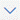 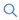 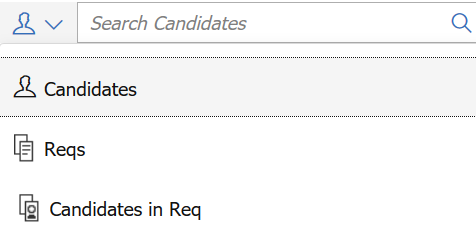 Candidates – search by candidate name or for specific skill in the candidate resume.Reqs – find specific reqs by req number or name.Candidates in Req – find candidates that are in a specific req.Select Menu ()> Candidates > Search.  Use this search to find candidates in BrassRing that match the criteria entered on the search page.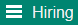 Use the Refine Results section to add your search criteria. Expand the search fields using the arrow () icon.As the filters are selected, the search results update with candidates matching the selected criteria.Select Save Search to save all filters and criteria to be run later. Select Load Filters to run a saved search.Select Manage Saved Filters to edit or delete saved filters (searches). Working FoldersWorking folders can be used to organize resumes or CVs. They can be used to file resumes from searches or file resumes for frequently open or potential jobsCandidates can remain in working folders until they have been qualified. After that they need to be asked to apply online for the position.To create a working folder, select Menu > Candidates > My folders > Add new.Insert a folder name.If needed, select other users to give access to the working folder and the resumes in it. As the creator of the Working Folder, your name is automatically selected.Select Submit.To Edit, Deactivate or Delete Working Folders, select Menu > Candidates > My folders > Working and select the folder to edit, deactivate or delete.Select Actions, and select Edit, Deactivate or Delete as needed.To file candidates to working folders, from a list of candidates, select the candidates to be filed.Select Actions > File to Folder.In the Destination section, select the working folders to add the candidates to. Note: Do not select an initial HR status. The default HR status is 0-Filed.Select File.eLinkseLinks allow the recruitment team to send resumes and other information about candidates, or reqs for approval by using email.  To send a candidate by using an eLink, from a list of candidates select the candidates to be sent.Select Actions > Send eLink.In the eLink window, insert the recipients of the eLink into the Send to section.Systems Users are BrassRing users. Select the names from the pull-down menu. Non-system users’ email addresses can be inserted into the Email address field. Enter a Subject, Message, select any forms for the recipient to complete, select any forms for the recipient to view, and add any attachments as needed.Select Notify me when these forms have been submitted to receive a notification when the form is submitted.Select Send.To eLink a blank form for a Hiring Manager or candidate to complete, from a list of candidates, select the plus icon () in the Forms column, or the forms icon ().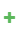 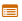 Select the Form to send by using the pull-down menu.Select eLink Blank Form.Insert the recipients of the eLink into the Send to section.Systems Users are BrassRing users. Select the names from the pull-down menu. Non-system users’ email addresses can be inserted into the Email address field. Enter a Subject, and Message as needed.Select Notify me when these forms have been submitted to receive a notification when the form is submitted.Select Send.FormsCompleted forms are attached to a candidate’s talent record.Some forms can only be completed from within a Req, and some forms can only be created once per req for a candidate. To add a form for a candidate, from a list of candidates, select the plus icon () in the Forms column, or the forms icon ().Select the Form to send by using the pull-down menu.Select Add.Complete the form fields. Fields marked with an asterisk (*) are required,Select Submit.To view or edit a form, from a list of candidates, select the forms icon ().The list of completed forms opens.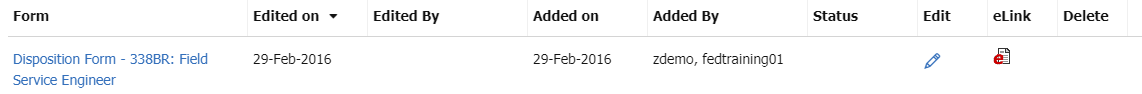 Select the Form name to view the form, or the pencil icon () to edit the form and select Submit to save any changes.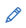 Update HR StatusesTo update a Candidate’s HR status, the candidate must be in a req folder.Some HR statuses, such as Interview Evaluation, have forms associated with them that will automatically pop-up when the HR Status is selected.A final HR status, such as Not Interested, can have a Disposition form appear. Complete the form as needed.From a list of candidates, select the HR status hyperlink, for example ().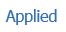 Select the new HR Status and select Submit.Select Advanced Options to open the Update HR Status window.In the Update HR Status window, select the new HR status by using the pull-down menu.Select an Action date as needed. Select Update HR Status.Hiring A CandidateUpdate all candidates that are not to be hired to a final non-hired HR status.Update the candidate to be hired your organizations equivalent of a hired HR Status.If applicable, edit the closed req and complete the Add Type, Employee name and Start date fields. Send Communications to a candidateFrom the list of candidates in a req, select the candidates and select Actions > Send Candidate Communication.Select the communication type by using the pull-down menu and select Go.For email communications, insert the sender and recipient details, a subject, message, any Links to jobs on a Talent Gateway, attachments and select Send.For Letter Templates, verify that there are 0 missing merge fields and select Continue. If there is any missing information a red flag  appears in the Candidate and merge information section. Select the plus icon to view and correct the missing information. 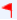 Select whether to generate the letter now or send it for batch processing and select OK. If generating now the letter downloads for printing.If sent for batch processing an administrator can print the letter as part of a batch.For Document Packet Templates, insert a subject, message, add any attachments from the Talent Record and select Post to Candidate Zone.